Les caractéristiques de la force مميزات القوةL’action mécanique n’est pas directement mesurable. Pour pouvoir l’étudier, elle est modélisée par une grandeur appelée « force ». Une force est caractérisée par :- Origine : Le point où la force est exercé- Direction : la droite passante par le point d’application et qui a la même direction de la force- Sens : L’orientation de la force- Intensité : La valeur de cette forceN.B : Le point d’application est le point de contact entre le donneur et le receveur lorsque l’action est de contact Le point d’application est le centre de gravité (مركز ثقل) du receveur lorsque l’action est à distance.Représentation d’une forceتمثيل قوة On modélise une force par vecteur (ou segment fléché).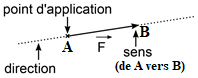 Ce vecteur possède 4 caractéristiques comme définies ci-dessous :Remarque : La longueur de ce vecteur est proportionnelle à l’intensité de la force : Mesure de l’intensité d’une force  حساب شدة قوة 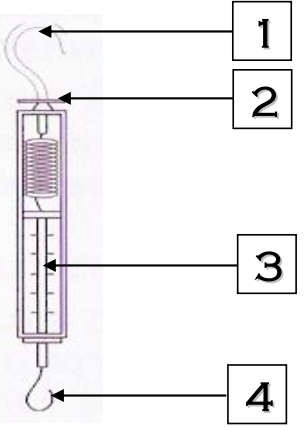 Le dynamomètre الدينامو مترAnneau de suspensionVis de réglageBoîtier avec graduationsCrochet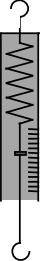 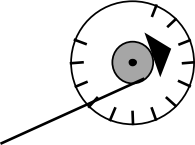 Il existe deux types de dynamomètre     Le dynamomètre linéaire (le peson)	                       le dynamomètre circulaire